Office of Information TechnologyDivision of Information Security & Privacy ManagementCenters for Medicare & Medicaid Services
Security Assessment ReportTemplateVersion 2.0January 9, 2019Table of ContentsTable of Contents	iiList of Tables	iiList of Figures	ii1.	Executive Summary	32.	Background	33.	Assessment Scope	34.	Summary of Findings	35.	Summary of Recommendations	42.	Introduction	41.	Assessment Methodology	42.	Detailed Findings	53.	Methodology for the Security Control Assessment	54.	Methodology for Security Test Reporting	53.1	Business Risks	73.1.1	Moderate	8Assessed-2017-SCA-IA-2-12	84.	Documentation Lists	10List of TablesTable 1. Risk Level Definitions	5Table 2. Ease-of-Fix Definitions	6Table 3. Estimated Work Effort Definitions	7Table 4. CFACTS System Names	7Table 5. Documentation Requested	10List of FiguresFigure 1. Reported Findings by Risk Level	3Figure 2. Open Findings by Risk Level	4Executive SummaryBackgroundAssessment ScopeSummary of FindingsOf the findings discovered during our assessment, 0 were considered High risks, 2 Moderate risks, 0 Low, and 0 Informational risks. The risks found during the assessment are broken down as shown on the graph in .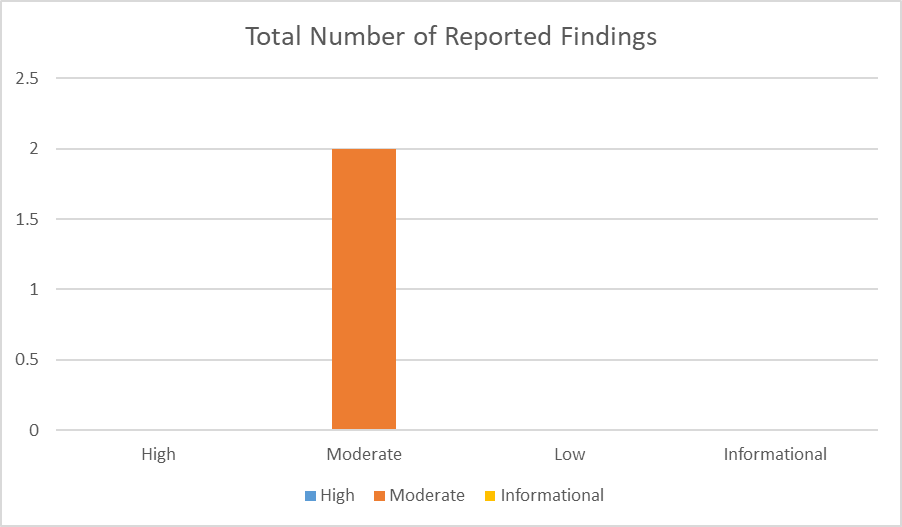 Figure 1. Reported Findings by Risk LevelTwo (2) Moderate risk findings remain open. The risks found during the assessment are categorized as shown on the graph in .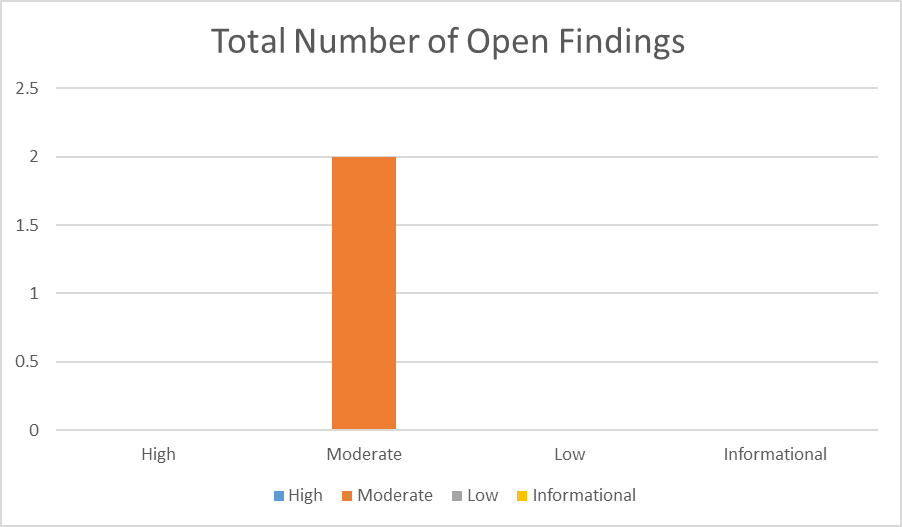 Figure 2. Open Findings by Risk LevelSummary of RecommendationsIntroductionAssessment MethodologyThe purpose of this assessment was to do the following:Ensure that the system was in compliance with the CMS Information Security (IS) Acceptable Risk Safeguards (ARS), including the CMS Minimum Security Requirements (CMSR), Version 2.0,  HHS Minimum Security Configuration Standards for Departmental Operating Systems and Applications, CMS Policy for Information Security Program (PISP), and CMS Business Partners Systems Security Manual Version 11.0 (BPSSM).Determine if the application was securely maintained.Detailed FindingsSection 3 provides a descriptive analysis of the vulnerabilities identified through the SCA process. Each vulnerability is thoroughly explained, specific risks to the continued operations of CMS information systems are identified, and the impact of each risk is analyzed as a business case. The Business Risks also contain suggested corrective actions for closing or reducing the impact of each vulnerability.Preceding the detailed Business Risks, the methodologies for performing the SCA and reporting test results are presented. These sections explain the SCA process, and describe how the Business Risk Level, Ease-of-Fix, and Estimated Work Effort metrics have been assessed.Methodology for the Security Control Assessment3.1.2    Tests and Analyses3.1.3   ToolsMethodology for Security Test ReportingThe format and content of this report has been developed in accordance with the CMS Chapter 4 Security Assessment and Authorization Risk Management Handbook. The CMS Reporting Standard requires that a Risk Level assessment value be assigned to each Business Risk, in order to provide a guideline by which to understand the procedural or technical significance of each finding. Further, an Ease-of-Fix and Estimated Work Effort value must be assigned to each Business Risk, to demonstrate how simple or difficult it might be to complete the reasonable and appropriate corrective actions required to close, or reduce the impact of each vulnerability. 3.1.1	Risk Level AssessmentEach Business Risk has been assigned a Risk Level value of High, Moderate, or Low. The rating is, in actuality, an assessment of the priority with which each Business Risk will be viewed. The definitions in  apply to risk level assessment values.Table 1. Risk Level Definitions3.1.2	Ease-of-Fix AssessmentEach Business Risk has been assigned an Ease-of-Fix value of Easy, Moderately Difficult, Very Difficult, or No Known Fix. The Ease-of-Fix value is an assessment of how difficult, or easy, it will be to complete reasonable and appropriate corrective actions required to close or reduce the impact of the vulnerability. The definitions in  apply to the Ease-of-Fix values.Table 2. Ease-of-Fix Definitions3.1.3	Estimated Work Effort AssessmentEach Business Risk has been assigned an Estimated Work Effort value of Minimal, Moderate, Substantial, or Unknown. The Estimated Work Effort value is an assessment of the extent of resources required to complete reasonable and appropriate corrective actions. The definitions in  apply to the Estimated Work Effort values.Table 3. Estimated Work Effort Definitions3.1.4	CMS FISMA Controls Tracking System NamesTo ensure that the final security controls/findings worksheet can be properly loaded into the CMS FISMA Controls Tracking System (CFACTS), the following system name has been used to populate the System Name field in the Final Management Worksheet, delivered as an attachment to this report.Table 4. CFACTS System Names    Business RisksBusiness Risks within this section are technical or procedural in nature, and may result directly in unauthorized access.The Business Risks are ordered first by Risk Level (from High Risk to Low Risk) and then by Estimated Work Effort (from Substantial to Minimal). This format will help CMS identify critical risks that must be immediately addressed with little time and effort. Each discussion section identifies the servers, and whether the production or test environment is impacted by the vulnerability. CMS should initially focus on addressing critical risks that impact the production environment.Documentation ListsThe following table lists documentation that the Assessor requested prior to the onsite visit, as well as documentation provided to the Assessor during, and after, the visit. The tables include the document element number, document title or information requested, and comments. Comments may include the name of the individual, organization, or agency that sent or delivered the documents, and the date the Assessor received the documents.Table 5. Documentation Requested See AttachedRatingDefinition of Risk RatingHigh RiskExploitation of the technical or procedural vulnerability will cause substantial harm to CMS business processes. Significant political, financial and legal damage is likely to resultModerate RiskExploitation of the technical or procedural vulnerability will significantly impact the confidentiality, integrity and/or availability of the system, or data. Exploitation of the vulnerability may cause moderate financial loss or public embarrassment to CMSLow RiskExploitation of the technical or procedural vulnerability will cause minimal impact to CMS operations. The confidentiality, integrity and availability of sensitive information are not at risk of compromise. Exploitation of the vulnerability may cause slight financial loss or public embarrassmentInformationalAn “Informational” finding, is a risk that has been identified during this assessment which is reassigned to another Major Application (MA) or General Support System (GSS). The finding must already exist and be open for the reassigned MA or GSS. The informational finding will be noted in a separate section in the final SCA report, but will not be the responsibility of the assessed application to create a Corrective Action Plan, as it is reassigned to the MA or GSSObservationsAn observation may arise as a result of a number of situations:A security policy or document may be changing and serves to inform the system owner. This gives ample time to prepare for and make appropriate changes;A security policy or document has changed, and CMS has granted a grace period for completion. The observation provides a mechanism to the Business Owner/ISSO that the item requires attention before the end of that grace period;A possible finding that the Security Assessment Contractor may have observed and cannot verify by testing as part of the existing tasking; orIssues related to industry “best practices” and that are not identified in the CMS Acceptable Risk Safeguards (ARS) or other guidelines referenced by the ARS. These items are considered “Opportunities for Improvement” (OFI)RatingDefinition of Risk RatingEasyThe corrective action(s) can be completed quickly with minimal resources, and without causing disruption to the system or dataModerately DifficultRemediation efforts will likely cause a noticeable service disruptionA vendor patch or major configuration change may be required to close the vulnerabilityAn upgrade to a different version of the software may be required to address the impact severityThe system may require a reconfiguration to mitigate the threat exposureCorrective action may require construction or significant alterations to the manner in which business is undertakenVery DifficultThe high risk of substantial service disruption makes it impractical to complete the corrective action for mission critical systems without careful schedulingAn obscure, hard-to-find vendor patch may be required to close the vulnerabilitySignificant, time-consuming configuration changes may be required to address the threat exposure or impact severityCorrective action requires major construction or redesign of an entire business processNo Known FixNo known solution to the problem currently exists. The Risk may require the Business Owner to:Discontinue use of the software or protocolIsolate the information system within the enterprise, thereby eliminating reliance on the systemIn some cases, the vulnerability is due to a design-level flaw that cannot be resolved through the application of vendor patches or the reconfiguration of the system. If the system is critical and must be used to support on-going business functions, no less than quarterly monitoring shall be conducted by the Business Owner, and reviewed by CMS IS Management, to validate that security incidents have not occurredRatingDefinition of Estimated Work Effort RatingMinimalA limited investment of time (i.e., roughly three days or less) is required of a single individual to complete the corrective action(s)ModerateA moderate time commitment, up to several weeks, is required of multiple personnel to complete all corrective actionsSubstantialA significant time commitment, up to several months, is required of multiple personnel to complete all corrective actions. Substantial work efforts include the redesign and implementation of CMS network architecture, and the implementation of new software, with associated documentation, testing, and training, across multiple CMS organizational unitsUnknownThe time necessary to reduce or eliminate the vulnerability is currently unknownCFACTS System NamesModerateModerateAssessed-2017-SCA-IA-2-12Assessed-2017-SCA-IA-2-12Applicable Standards:Applicable Standards:Applicable Standards:Applicable Standards:NIST Security Control Families:NIST Security Control Families:NIST Security Control Families:Identification and AuthenticationIdentification and AuthenticationReference:IA-2(12)IA-2(12)IA-2(12)IA-2(12)Risk Level: (Risk Level is High, Moderate, or Low)Risk Level: (Risk Level is High, Moderate, or Low)Risk Level: (Risk Level is High, Moderate, or Low)Risk Level: (Risk Level is High, Moderate, or Low)ModerateModerateModerateModerateEase-of-Fix: (Ease-of-Fix is Easy, Moderately Difficult, Very Difficult, or No Known Fix)Ease-of-Fix: (Ease-of-Fix is Easy, Moderately Difficult, Very Difficult, or No Known Fix)Ease-of-Fix: (Ease-of-Fix is Easy, Moderately Difficult, Very Difficult, or No Known Fix)Ease-of-Fix: (Ease-of-Fix is Easy, Moderately Difficult, Very Difficult, or No Known Fix)Very DifficultVery DifficultVery DifficultVery DifficultEstimated Work Effort: (Estimated Work Effort is Minimal, Moderate, Substantial, or Unknown; or a time estimate based on level of commitment and an adequate skill set)Estimated Work Effort: (Estimated Work Effort is Minimal, Moderate, Substantial, or Unknown; or a time estimate based on level of commitment and an adequate skill set)Estimated Work Effort: (Estimated Work Effort is Minimal, Moderate, Substantial, or Unknown; or a time estimate based on level of commitment and an adequate skill set)Estimated Work Effort: (Estimated Work Effort is Minimal, Moderate, Substantial, or Unknown; or a time estimate based on level of commitment and an adequate skill set)SubstantialSubstantialSubstantialSubstantialDescription:Description:Description:Description:Assessed....Assessed....Assessed....Assessed....FindingFindingFindingFindingAssessed .....Assessed .....Assessed .....Assessed .....Impacted systems include Assessed ......Impacted systems include Assessed ......Impacted systems include Assessed ......Impacted systems include Assessed ......Failed Test DescriptionFailed Test DescriptionFailed Test DescriptionFailed Test DescriptionCMS Information Security ARS Appendix B-CMSR Moderate Impact Level Data requires the information system accepts and electronically verifies Personal Identity Verification (PIV) credentials.CMS Information Security ARS Appendix B-CMSR Moderate Impact Level Data requires the information system accepts and electronically verifies Personal Identity Verification (PIV) credentials.CMS Information Security ARS Appendix B-CMSR Moderate Impact Level Data requires the information system accepts and electronically verifies Personal Identity Verification (PIV) credentials.CMS Information Security ARS Appendix B-CMSR Moderate Impact Level Data requires the information system accepts and electronically verifies Personal Identity Verification (PIV) credentials.Actual Test ResultsActual Test ResultsActual Test ResultsActual Test ResultsAssessed......Assessed......Assessed......Assessed......Recommended Corrective Action(s):Recommended Corrective Action(s):Recommended Corrective Action(s):Recommended Corrective Action(s):........................................................................Status:Status:Status:Status:Identified (Date)Identified (Date)Identified (Date)Identified (Date)Applicable Standards:Applicable Standards:Applicable Standards:NIST Security Control Families:NIST Security Control Families:Identification and AuthenticationIdentification and AuthenticationReference:IA-8IA-8IA-8Risk Level: (Risk Level is High, Moderate, or Low)Risk Level: (Risk Level is High, Moderate, or Low)Risk Level: (Risk Level is High, Moderate, or Low)ModerateModerateModerateEase-of-Fix: (Ease-of-Fix is Easy, Moderately Difficult, Very Difficult, or No Known Fix)Ease-of-Fix: (Ease-of-Fix is Easy, Moderately Difficult, Very Difficult, or No Known Fix)Ease-of-Fix: (Ease-of-Fix is Easy, Moderately Difficult, Very Difficult, or No Known Fix)Moderately DifficultModerately DifficultModerately DifficultEstimated Work Effort: (Estimated Work Effort is Minimal, Moderate, Substantial, or Unknown; or a time estimate based on level of commitment and an adequate skill set)Estimated Work Effort: (Estimated Work Effort is Minimal, Moderate, Substantial, or Unknown; or a time estimate based on level of commitment and an adequate skill set)Estimated Work Effort: (Estimated Work Effort is Minimal, Moderate, Substantial, or Unknown; or a time estimate based on level of commitment and an adequate skill set)ModerateModerateModerateDescription:Description:Description:Assessed...Assessed...Assessed...FindingFindingFindingAssessed .....Assessed .....Assessed .....Impacted systems include Assessed....Impacted systems include Assessed....Impacted systems include Assessed....Failed Test DescriptionFailed Test DescriptionFailed Test DescriptionCMS Information Security ARS Appendix B-CMSR Moderate Impact Level Data requires the information system uniquely identifies and authenticates non-organizational users.CMS Information Security ARS Appendix B-CMSR Moderate Impact Level Data requires the information system uniquely identifies and authenticates non-organizational users.CMS Information Security ARS Appendix B-CMSR Moderate Impact Level Data requires the information system uniquely identifies and authenticates non-organizational users.Actual Test ResultsActual Test ResultsActual Test ResultsAssessed .....Assessed .....Assessed .....Recommended Corrective Action(s):Recommended Corrective Action(s):Recommended Corrective Action(s):..................Status:Status:Status:Identified (Date)Identified (Date)Identified (Date)